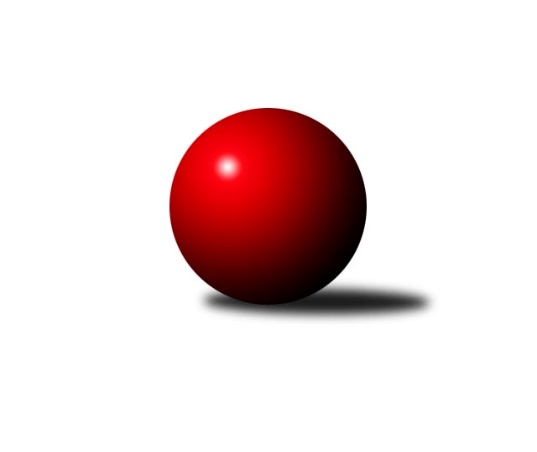 Č.18Ročník 2016/2017	24.5.2024 2. KLM A 2016/2017Statistika 18. kolaTabulka družstev:		družstvo	záp	výh	rem	proh	skore	sety	průměr	body	plné	dorážka	chyby	1.	TJ Sokol Duchcov	18	13	0	5	96.0 : 48.0 	(246.0 : 186.0)	3296	26	2203	1092	22.2	2.	KK SDS Sadská	18	13	0	5	93.0 : 51.0 	(240.5 : 191.5)	3334	26	2208	1126	20	3.	KK Lokomotiva Tábor	17	10	2	5	72.0 : 64.0 	(193.5 : 214.5)	3281	22	2176	1105	15.6	4.	TJ Sokol Kdyně	17	10	1	6	76.0 : 60.0 	(218.0 : 190.0)	3308	21	2197	1112	20.6	5.	TJ Slovan Karlovy Vary	17	10	1	6	72.0 : 64.0 	(190.0 : 218.0)	3261	21	2177	1084	25.2	6.	TJ Start Rychnov n. Kn.	18	10	1	7	82.0 : 62.0 	(233.0 : 199.0)	3285	21	2197	1088	21.9	7.	SKK Bohušovice	18	9	1	8	72.0 : 72.0 	(220.5 : 211.5)	3224	19	2162	1062	25.5	8.	KK Kosmonosy	18	8	0	10	72.0 : 72.0 	(224.0 : 208.0)	3253	16	2175	1078	38	9.	SKK Rokycany ˝B˝	18	7	0	11	60.0 : 84.0 	(212.5 : 219.5)	3230	14	2161	1069	27	10.	KK Konstruktiva Praha	18	5	2	11	62.0 : 82.0 	(200.5 : 231.5)	3200	12	2160	1040	33.3	11.	TJ Dynamo Liberec	18	6	0	12	57.0 : 87.0 	(202.0 : 230.0)	3258	12	2179	1079	25.5	12.	TJ Sokol Kolín	17	1	0	16	34.0 : 102.0 	(163.5 : 244.5)	3175	2	2160	1015	33.8Tabulka doma:		družstvo	záp	výh	rem	proh	skore	sety	průměr	body	maximum	minimum	1.	TJ Sokol Duchcov	9	9	0	0	63.0 : 9.0 	(138.5 : 77.5)	3366	18	3420	3308	2.	TJ Start Rychnov n. Kn.	9	8	1	0	55.5 : 16.5 	(139.5 : 76.5)	3551	17	3622	3432	3.	KK Kosmonosy	9	8	0	1	51.0 : 21.0 	(125.5 : 90.5)	3308	16	3364	3244	4.	TJ Slovan Karlovy Vary	9	7	1	1	48.0 : 24.0 	(117.0 : 99.0)	3191	15	3230	3114	5.	KK SDS Sadská	9	7	0	2	50.0 : 22.0 	(125.5 : 90.5)	3360	14	3444	3239	6.	SKK Bohušovice	9	6	1	2	43.0 : 29.0 	(120.0 : 96.0)	3199	13	3288	3139	7.	TJ Sokol Kdyně	8	6	0	2	41.0 : 23.0 	(109.5 : 82.5)	3372	12	3441	3317	8.	SKK Rokycany ˝B˝	9	6	0	3	43.0 : 29.0 	(125.0 : 91.0)	3337	12	3451	3204	9.	KK Lokomotiva Tábor	9	6	0	3	42.0 : 30.0 	(110.0 : 106.0)	3400	12	3478	3347	10.	KK Konstruktiva Praha	9	4	1	4	39.0 : 33.0 	(113.5 : 102.5)	3217	9	3353	3055	11.	TJ Dynamo Liberec	9	2	0	7	27.0 : 45.0 	(106.0 : 110.0)	3231	4	3324	3092	12.	TJ Sokol Kolín	8	1	0	7	18.0 : 46.0 	(81.5 : 110.5)	3193	2	3292	3094Tabulka venku:		družstvo	záp	výh	rem	proh	skore	sety	průměr	body	maximum	minimum	1.	KK SDS Sadská	9	6	0	3	43.0 : 29.0 	(115.0 : 101.0)	3331	12	3480	3055	2.	KK Lokomotiva Tábor	8	4	2	2	30.0 : 34.0 	(83.5 : 108.5)	3266	10	3363	3163	3.	TJ Sokol Kdyně	9	4	1	4	35.0 : 37.0 	(108.5 : 107.5)	3301	9	3472	3183	4.	TJ Sokol Duchcov	9	4	0	5	33.0 : 39.0 	(107.5 : 108.5)	3288	8	3441	3096	5.	TJ Dynamo Liberec	9	4	0	5	30.0 : 42.0 	(96.0 : 120.0)	3261	8	3476	3149	6.	TJ Slovan Karlovy Vary	8	3	0	5	24.0 : 40.0 	(73.0 : 119.0)	3270	6	3507	3085	7.	SKK Bohušovice	9	3	0	6	29.0 : 43.0 	(100.5 : 115.5)	3227	6	3310	3125	8.	TJ Start Rychnov n. Kn.	9	2	0	7	26.5 : 45.5 	(93.5 : 122.5)	3255	4	3355	3185	9.	KK Konstruktiva Praha	9	1	1	7	23.0 : 49.0 	(87.0 : 129.0)	3198	3	3426	2994	10.	SKK Rokycany ˝B˝	9	1	0	8	17.0 : 55.0 	(87.5 : 128.5)	3218	2	3314	3118	11.	KK Kosmonosy	9	0	0	9	21.0 : 51.0 	(98.5 : 117.5)	3247	0	3361	3103	12.	TJ Sokol Kolín	9	0	0	9	16.0 : 56.0 	(82.0 : 134.0)	3173	0	3339	2970Tabulka podzimní části:		družstvo	záp	výh	rem	proh	skore	sety	průměr	body	doma	venku	1.	TJ Sokol Kdyně	11	9	0	2	59.5 : 28.5 	(149.5 : 114.5)	3330	18 	5 	0 	0 	4 	0 	2	2.	TJ Sokol Duchcov	11	8	0	3	59.5 : 28.5 	(154.0 : 110.0)	3323	16 	5 	0 	0 	3 	0 	3	3.	KK SDS Sadská	11	8	0	3	56.0 : 32.0 	(148.0 : 116.0)	3293	16 	4 	0 	2 	4 	0 	1	4.	TJ Start Rychnov n. Kn.	11	7	1	3	53.0 : 35.0 	(144.0 : 120.0)	3299	15 	5 	1 	0 	2 	0 	3	5.	TJ Slovan Karlovy Vary	11	7	0	4	48.0 : 40.0 	(123.0 : 141.0)	3288	14 	5 	0 	1 	2 	0 	3	6.	SKK Bohušovice	11	6	1	4	47.0 : 41.0 	(138.0 : 126.0)	3204	13 	4 	1 	1 	2 	0 	3	7.	KK Lokomotiva Tábor	11	5	1	5	40.0 : 48.0 	(120.0 : 144.0)	3295	11 	3 	0 	3 	2 	1 	2	8.	SKK Rokycany ˝B˝	11	5	0	6	39.0 : 49.0 	(130.0 : 134.0)	3249	10 	4 	0 	1 	1 	0 	5	9.	KK Kosmonosy	11	4	0	7	40.0 : 48.0 	(135.0 : 129.0)	3242	8 	4 	0 	1 	0 	0 	6	10.	TJ Dynamo Liberec	11	3	0	8	31.0 : 57.0 	(120.0 : 144.0)	3245	6 	1 	0 	5 	2 	0 	3	11.	KK Konstruktiva Praha	11	2	1	8	34.0 : 54.0 	(116.5 : 147.5)	3197	5 	2 	0 	3 	0 	1 	5	12.	TJ Sokol Kolín	11	0	0	11	21.0 : 67.0 	(106.0 : 158.0)	3171	0 	0 	0 	5 	0 	0 	6Tabulka jarní části:		družstvo	záp	výh	rem	proh	skore	sety	průměr	body	doma	venku	1.	KK Lokomotiva Tábor	6	5	1	0	32.0 : 16.0 	(73.5 : 70.5)	3290	11 	3 	0 	0 	2 	1 	0 	2.	KK SDS Sadská	7	5	0	2	37.0 : 19.0 	(92.5 : 75.5)	3388	10 	3 	0 	0 	2 	0 	2 	3.	TJ Sokol Duchcov	7	5	0	2	36.5 : 19.5 	(92.0 : 76.0)	3265	10 	4 	0 	0 	1 	0 	2 	4.	KK Kosmonosy	7	4	0	3	32.0 : 24.0 	(89.0 : 79.0)	3286	8 	4 	0 	0 	0 	0 	3 	5.	TJ Slovan Karlovy Vary	6	3	1	2	24.0 : 24.0 	(67.0 : 77.0)	3205	7 	2 	1 	0 	1 	0 	2 	6.	KK Konstruktiva Praha	7	3	1	3	28.0 : 28.0 	(84.0 : 84.0)	3211	7 	2 	1 	1 	1 	0 	2 	7.	TJ Start Rychnov n. Kn.	7	3	0	4	29.0 : 27.0 	(89.0 : 79.0)	3324	6 	3 	0 	0 	0 	0 	4 	8.	TJ Dynamo Liberec	7	3	0	4	26.0 : 30.0 	(82.0 : 86.0)	3270	6 	1 	0 	2 	2 	0 	2 	9.	SKK Bohušovice	7	3	0	4	25.0 : 31.0 	(82.5 : 85.5)	3243	6 	2 	0 	1 	1 	0 	3 	10.	SKK Rokycany ˝B˝	7	2	0	5	21.0 : 35.0 	(82.5 : 85.5)	3223	4 	2 	0 	2 	0 	0 	3 	11.	TJ Sokol Kdyně	6	1	1	4	16.5 : 31.5 	(68.5 : 75.5)	3287	3 	1 	0 	2 	0 	1 	2 	12.	TJ Sokol Kolín	6	1	0	5	13.0 : 35.0 	(57.5 : 86.5)	3190	2 	1 	0 	2 	0 	0 	3 Zisk bodů pro družstvo:		jméno hráče	družstvo	body	zápasy	v %	dílčí body	sety	v %	1.	Aleš Košnar 	KK SDS Sadská 	17	/	18	(94%)	56.5	/	72	(78%)	2.	Milan Perníček 	SKK Bohušovice 	14	/	18	(78%)	53	/	72	(74%)	3.	Luboš Beneš 	KK Kosmonosy  	14	/	18	(78%)	45.5	/	72	(63%)	4.	Zdeněk Zahrádka 	KK Konstruktiva Praha  	13	/	15	(87%)	39	/	60	(65%)	5.	Jiří Semerád 	SKK Bohušovice 	13	/	17	(76%)	40.5	/	68	(60%)	6.	Tomáš Štraicher 	TJ Sokol Duchcov 	13	/	17	(76%)	39.5	/	68	(58%)	7.	Zdeněk Ransdorf 	TJ Sokol Duchcov 	12	/	13	(92%)	40	/	52	(77%)	8.	David Machálek 	TJ Sokol Kdyně 	12	/	17	(71%)	40.5	/	68	(60%)	9.	Antonín Svoboda 	KK SDS Sadská 	12	/	17	(71%)	35	/	68	(51%)	10.	Dalibor Ksandr 	TJ Start Rychnov n. Kn. 	12	/	18	(67%)	46.5	/	72	(65%)	11.	Martin Čihák 	TJ Start Rychnov n. Kn. 	12	/	18	(67%)	43.5	/	72	(60%)	12.	Tomáš Beck st.	TJ Slovan Karlovy Vary 	11	/	13	(85%)	31.5	/	52	(61%)	13.	Tomáš Pavlík 	TJ Slovan Karlovy Vary 	11	/	15	(73%)	37	/	60	(62%)	14.	Václav Hlaváč st.	TJ Slovan Karlovy Vary 	11	/	17	(65%)	36	/	68	(53%)	15.	Jiří Brouček 	TJ Start Rychnov n. Kn. 	10.5	/	17	(62%)	39.5	/	68	(58%)	16.	Miloš Civín 	TJ Sokol Duchcov 	10.5	/	17	(62%)	38	/	68	(56%)	17.	Josef Pecha 	TJ Sokol Duchcov 	10.5	/	18	(58%)	40	/	72	(56%)	18.	Jaroslav Kejzlar 	TJ Start Rychnov n. Kn. 	10	/	12	(83%)	34	/	48	(71%)	19.	Agaton Plaňanský ml.	TJ Dynamo Liberec 	10	/	17	(59%)	34	/	68	(50%)	20.	Pavel Kohlíček 	KK Konstruktiva Praha  	10	/	17	(59%)	33.5	/	68	(49%)	21.	David Kášek 	KK Lokomotiva Tábor 	10	/	17	(59%)	33	/	68	(49%)	22.	Lukáš Dařílek 	SKK Bohušovice 	10	/	18	(56%)	41.5	/	72	(58%)	23.	Pavel Šporel 	TJ Sokol Duchcov 	10	/	18	(56%)	39.5	/	72	(55%)	24.	Václav Schejbal 	KK SDS Sadská 	10	/	18	(56%)	38	/	72	(53%)	25.	Michael Kotál 	TJ Sokol Kdyně 	9.5	/	14	(68%)	35.5	/	56	(63%)	26.	Václav Kuželík ml.	TJ Sokol Kdyně 	9	/	12	(75%)	30.5	/	48	(64%)	27.	Miroslav Dvořák 	KK Lokomotiva Tábor 	9	/	12	(75%)	27	/	48	(56%)	28.	Jakub Dařílek 	TJ Sokol Duchcov 	9	/	12	(75%)	26.5	/	48	(55%)	29.	Jiří Němec 	TJ Sokol Kolín  	9	/	14	(64%)	29.5	/	56	(53%)	30.	Tomáš Bek 	KK SDS Sadská 	9	/	15	(60%)	36.5	/	60	(61%)	31.	Tomáš Bajtalon 	KK Kosmonosy  	9	/	15	(60%)	34	/	60	(57%)	32.	Pavel Říha 	KK Kosmonosy  	9	/	16	(56%)	35	/	64	(55%)	33.	Jaroslav Mihál 	KK Lokomotiva Tábor 	8	/	13	(62%)	29.5	/	52	(57%)	34.	Vojtěch Pecina 	TJ Dynamo Liberec 	8	/	15	(53%)	30	/	60	(50%)	35.	Pavel Andrlík ml.	SKK Rokycany ˝B˝ 	8	/	16	(50%)	34	/	64	(53%)	36.	Petr Fara 	SKK Rokycany ˝B˝ 	8	/	17	(47%)	37.5	/	68	(55%)	37.	Jan Pelák 	TJ Sokol Kolín  	8	/	17	(47%)	33.5	/	68	(49%)	38.	Jiří Vondráček 	KK Kosmonosy  	8	/	18	(44%)	33.5	/	72	(47%)	39.	Vojta Šípek 	TJ Start Rychnov n. Kn. 	7.5	/	17	(44%)	33.5	/	68	(49%)	40.	Ladislav Takáč 	KK Lokomotiva Tábor 	7	/	11	(64%)	26	/	44	(59%)	41.	Jaroslav Borkovec 	KK Konstruktiva Praha  	7	/	12	(58%)	22.5	/	48	(47%)	42.	Petr Chval 	KK Lokomotiva Tábor 	7	/	12	(58%)	21	/	48	(44%)	43.	Zdeněk Pecina st.	TJ Dynamo Liberec 	7	/	13	(54%)	25.5	/	52	(49%)	44.	Jindřich Dvořák 	TJ Sokol Kdyně 	7	/	14	(50%)	26.5	/	56	(47%)	45.	Pavel Wohlmuth 	KK Konstruktiva Praha  	7	/	15	(47%)	28	/	60	(47%)	46.	Václav Kňap 	TJ Sokol Kolín  	7	/	17	(41%)	35.5	/	68	(52%)	47.	Viktor Pytlík 	TJ Sokol Kdyně 	6	/	9	(67%)	21	/	36	(58%)	48.	Martin Prokůpek 	SKK Rokycany ˝B˝ 	6	/	12	(50%)	26	/	48	(54%)	49.	Jan Renka st.	KK SDS Sadská 	6	/	13	(46%)	26.5	/	52	(51%)	50.	Tibor Machala 	KK Konstruktiva Praha  	6	/	13	(46%)	26.5	/	52	(51%)	51.	Libor Bureš 	SKK Rokycany ˝B˝ 	6	/	15	(40%)	31	/	60	(52%)	52.	Václav Krýsl 	TJ Slovan Karlovy Vary 	6	/	15	(40%)	29	/	60	(48%)	53.	Dušan Plocek 	KK Kosmonosy  	6	/	16	(38%)	29.5	/	64	(46%)	54.	Václav Fűrst 	SKK Rokycany ˝B˝ 	5	/	7	(71%)	15.5	/	28	(55%)	55.	Petr Bystřický 	KK Lokomotiva Tábor 	5	/	7	(71%)	13	/	28	(46%)	56.	Václav Pešek 	KK SDS Sadská 	5	/	9	(56%)	16	/	36	(44%)	57.	Martin Schejbal 	KK SDS Sadská 	5	/	13	(38%)	26	/	52	(50%)	58.	Jiří Benda st.	TJ Sokol Kdyně 	5	/	14	(36%)	25	/	56	(45%)	59.	Roman Žežulka 	TJ Dynamo Liberec 	5	/	15	(33%)	30	/	60	(50%)	60.	Vojtěch Trojan 	TJ Dynamo Liberec 	5	/	15	(33%)	27	/	60	(45%)	61.	Josef Zejda ml.	TJ Dynamo Liberec 	5	/	17	(29%)	31.5	/	68	(46%)	62.	Tomáš Timura 	TJ Sokol Kdyně 	4.5	/	15	(30%)	30	/	60	(50%)	63.	Jan Kříž 	SKK Rokycany ˝B˝ 	4	/	7	(57%)	15	/	28	(54%)	64.	Martin Maršálek 	SKK Rokycany ˝B˝ 	4	/	8	(50%)	11	/	32	(34%)	65.	Radek Sipek 	SKK Bohušovice 	4	/	9	(44%)	19	/	36	(53%)	66.	Jaroslav Doškář 	KK Kosmonosy  	4	/	9	(44%)	17	/	36	(47%)	67.	Ladislav Wajsar ml. ml.	TJ Dynamo Liberec 	4	/	10	(40%)	15	/	40	(38%)	68.	Věroslav Říha 	KK Kosmonosy  	4	/	13	(31%)	25	/	52	(48%)	69.	Jan Barchánek 	KK Konstruktiva Praha  	4	/	14	(29%)	23.5	/	56	(42%)	70.	Jaromír Hnát 	SKK Bohušovice 	4	/	14	(29%)	22.5	/	56	(40%)	71.	Jaroslav Páv 	TJ Slovan Karlovy Vary 	4	/	16	(25%)	19	/	64	(30%)	72.	Pavel Vymazal 	KK Konstruktiva Praha  	3	/	5	(60%)	9.5	/	20	(48%)	73.	Roman Kindl 	TJ Start Rychnov n. Kn. 	3	/	6	(50%)	12.5	/	24	(52%)	74.	Miroslav Handšuh 	TJ Slovan Karlovy Vary 	3	/	8	(38%)	15.5	/	32	(48%)	75.	Jiří Semelka 	TJ Sokol Duchcov 	3	/	9	(33%)	15	/	36	(42%)	76.	Martin Holakovský 	TJ Start Rychnov n. Kn. 	3	/	9	(33%)	10	/	36	(28%)	77.	Jindřich Lauer 	TJ Sokol Kolín  	3	/	10	(30%)	17	/	40	(43%)	78.	Borek Jelínek 	KK Lokomotiva Tábor 	3	/	11	(27%)	18	/	44	(41%)	79.	Pavel Staša 	TJ Slovan Karlovy Vary 	3	/	14	(21%)	19	/	56	(34%)	80.	Josef Pauch 	SKK Rokycany ˝B˝ 	2	/	2	(100%)	6	/	8	(75%)	81.	Petr Miláček 	KK SDS Sadská 	2	/	2	(100%)	5	/	8	(63%)	82.	Jaroslav Chvojka 	SKK Bohušovice 	2	/	3	(67%)	6	/	12	(50%)	83.	David Urbánek 	TJ Start Rychnov n. Kn. 	2	/	3	(67%)	5	/	12	(42%)	84.	Ladislav Moulis 	SKK Rokycany ˝B˝ 	2	/	6	(33%)	11	/	24	(46%)	85.	Miloslav Vik 	TJ Sokol Kolín  	2	/	6	(33%)	9.5	/	24	(40%)	86.	Karel Smažík 	KK Lokomotiva Tábor 	2	/	7	(29%)	11	/	28	(39%)	87.	Jaroslav Šatník 	TJ Sokol Kolín  	2	/	10	(20%)	15	/	40	(38%)	88.	Tomáš Svoboda 	SKK Bohušovice 	2	/	11	(18%)	17	/	44	(39%)	89.	Jan Holšan 	SKK Rokycany ˝B˝ 	2	/	12	(17%)	17.5	/	48	(36%)	90.	Roman Filip 	SKK Bohušovice 	1	/	1	(100%)	3	/	4	(75%)	91.	František Průša 	TJ Slovan Karlovy Vary 	1	/	1	(100%)	2	/	4	(50%)	92.	Dalibor Dařílek 	TJ Sokol Duchcov 	1	/	2	(50%)	4.5	/	8	(56%)	93.	Václav Posejpal 	KK Konstruktiva Praha  	1	/	2	(50%)	4.5	/	8	(56%)	94.	Jaroslav Pleticha ml. ml.	KK Konstruktiva Praha  	1	/	2	(50%)	4	/	8	(50%)	95.	František Dobiáš 	TJ Sokol Duchcov 	1	/	2	(50%)	3	/	8	(38%)	96.	Jan Renka ml. ml.	KK SDS Sadská 	1	/	3	(33%)	3	/	12	(25%)	97.	Ladislav Šourek 	SKK Bohušovice 	1	/	5	(20%)	8	/	20	(40%)	98.	Lukáš Hološko 	TJ Sokol Kolín  	1	/	10	(10%)	9	/	40	(23%)	99.	Jan Lommer 	TJ Sokol Kdyně 	0	/	1	(0%)	2	/	4	(50%)	100.	Oldřich Krsek 	TJ Start Rychnov n. Kn. 	0	/	1	(0%)	2	/	4	(50%)	101.	Petr Novák 	KK Kosmonosy  	0	/	1	(0%)	2	/	4	(50%)	102.	Lubomír Kudrna 	TJ Dynamo Liberec 	0	/	1	(0%)	2	/	4	(50%)	103.	Matěj Stančík 	TJ Start Rychnov n. Kn. 	0	/	1	(0%)	1.5	/	4	(38%)	104.	Bohuslav Petr 	SKK Rokycany ˝B˝ 	0	/	1	(0%)	1	/	4	(25%)	105.	 	 	0	/	1	(0%)	0.5	/	4	(13%)	106.	Václav Zápotočný 	TJ Slovan Karlovy Vary 	0	/	1	(0%)	0	/	4	(0%)	107.	Radek Kraus 	SKK Bohušovice 	0	/	1	(0%)	0	/	4	(0%)	108.	Josef Fidrant 	TJ Sokol Kdyně 	0	/	1	(0%)	0	/	4	(0%)	109.	Vladimír Chrpa 	SKK Bohušovice 	0	/	1	(0%)	0	/	4	(0%)	110.	Miroslav Šnejdar ml.	KK Konstruktiva Praha  	0	/	1	(0%)	0	/	4	(0%)	111.	Ladislav Koláček 	SKK Bohušovice 	0	/	1	(0%)	0	/	4	(0%)	112.	Jakub Seniura 	TJ Start Rychnov n. Kn. 	0	/	1	(0%)	0	/	4	(0%)	113.	Stanislav Vesecký 	KK Konstruktiva Praha  	0	/	2	(0%)	3	/	8	(38%)	114.	Pavel Holoubek 	TJ Sokol Kolín  	0	/	2	(0%)	2	/	8	(25%)	115.	Ladislav Wajsar st. st.	TJ Dynamo Liberec 	0	/	2	(0%)	1	/	8	(13%)	116.	Arnošt Nedbal 	KK Konstruktiva Praha  	0	/	2	(0%)	1	/	8	(13%)	117.	Václav Webr 	SKK Rokycany ˝B˝ 	0	/	2	(0%)	0	/	8	(0%)	118.	Radek Jung 	TJ Start Rychnov n. Kn. 	0	/	3	(0%)	4	/	12	(33%)	119.	Jaroslav Pleticha st. st.	KK Konstruktiva Praha  	0	/	3	(0%)	1	/	12	(8%)	120.	Vojtěch Zelenka 	TJ Sokol Kolín  	0	/	4	(0%)	2	/	16	(13%)	121.	Jaroslav Hanuš 	TJ Sokol Kolín  	0	/	6	(0%)	6.5	/	24	(27%)	122.	Martin Perníček 	SKK Bohušovice 	0	/	6	(0%)	6	/	24	(25%)Průměry na kuželnách:		kuželna	průměr	plné	dorážka	chyby	výkon na hráče	1.	Rychnov nad Kněžnou, 1-4	3460	2301	1158	25.3	(576.7)	2.	Tábor, 1-4	3372	2228	1144	17.6	(562.2)	3.	TJ Sokol Kdyně, 1-4	3347	2213	1133	19.1	(557.9)	4.	SKK Rokycany, 1-4	3315	2216	1098	26.0	(552.6)	5.	Přelouč, 1-4	3309	2191	1117	39.3	(551.6)	6.	Duchcov, 1-4	3282	2194	1088	24.2	(547.2)	7.	KK Kosmonosy, 1-6	3267	2166	1100	21.1	(544.6)	8.	Sport Park Liberec, 1-4	3252	2174	1078	24.9	(542.1)	9.	Poděbrady, 1-4	3230	2171	1058	26.7	(538.3)	10.	KK Konstruktiva Praha, 1-6	3204	2162	1041	32.3	(534.0)	11.	Bohušovice, 1-4	3179	2132	1046	25.8	(529.9)	12.	Karlovy Vary, 1-4	3158	2128	1029	26.6	(526.5)Nejlepší výkony na kuželnách:Rychnov nad Kněžnou, 1-4TJ Start Rychnov n. Kn.	3622	8. kolo	Tomáš Pavlík 	TJ Slovan Karlovy Vary	651	8. koloTJ Start Rychnov n. Kn.	3619	17. kolo	Martin Čihák 	TJ Start Rychnov n. Kn.	646	7. koloTJ Start Rychnov n. Kn.	3611	5. kolo	Jaroslav Kejzlar 	TJ Start Rychnov n. Kn.	643	10. koloTJ Start Rychnov n. Kn.	3569	13. kolo	Martin Čihák 	TJ Start Rychnov n. Kn.	643	17. koloTJ Start Rychnov n. Kn.	3559	3. kolo	Jaroslav Kejzlar 	TJ Start Rychnov n. Kn.	640	8. koloTJ Start Rychnov n. Kn.	3556	15. kolo	Martin Čihák 	TJ Start Rychnov n. Kn.	640	15. koloTJ Start Rychnov n. Kn.	3514	7. kolo	Vojta Šípek 	TJ Start Rychnov n. Kn.	637	5. koloTJ Slovan Karlovy Vary	3507	8. kolo	Vojta Šípek 	TJ Start Rychnov n. Kn.	633	17. koloKK SDS Sadská	3480	15. kolo	Aleš Košnar 	KK SDS Sadská	631	15. koloTJ Start Rychnov n. Kn.	3474	10. kolo	Dalibor Ksandr 	TJ Start Rychnov n. Kn.	628	17. koloTábor, 1-4KK Lokomotiva Tábor	3478	1. kolo	Vojtěch Pecina 	TJ Dynamo Liberec	638	4. koloTJ Dynamo Liberec	3476	4. kolo	Ladislav Takáč 	KK Lokomotiva Tábor	624	18. koloKK Lokomotiva Tábor	3460	13. kolo	Josef Zejda ml.	TJ Dynamo Liberec	620	4. koloKK Lokomotiva Tábor	3428	4. kolo	Borek Jelínek 	KK Lokomotiva Tábor	615	4. koloKK Lokomotiva Tábor	3411	18. kolo	Jaroslav Mihál 	KK Lokomotiva Tábor	613	8. koloTJ Sokol Kdyně	3406	3. kolo	Aleš Košnar 	KK SDS Sadská	604	13. koloKK SDS Sadská	3404	13. kolo	Milan Perníček 	SKK Bohušovice	601	18. koloKK Lokomotiva Tábor	3388	8. kolo	David Kášek 	KK Lokomotiva Tábor	601	13. koloTJ Slovan Karlovy Vary	3373	6. kolo	Borek Jelínek 	KK Lokomotiva Tábor	600	13. koloKK Lokomotiva Tábor	3367	10. kolo	Jaroslav Mihál 	KK Lokomotiva Tábor	599	1. koloTJ Sokol Kdyně, 1-4TJ Sokol Kdyně	3455	14. kolo	Viktor Pytlík 	TJ Sokol Kdyně	634	8. koloTJ Sokol Kdyně	3441	8. kolo	Václav Kňap 	TJ Sokol Kolín 	628	8. koloTJ Sokol Kdyně	3425	18. kolo	Michael Kotál 	TJ Sokol Kdyně	626	14. koloTJ Sokol Kdyně	3414	4. kolo	David Machálek 	TJ Sokol Kdyně	625	18. koloKK SDS Sadská	3394	12. kolo	Tomáš Bek 	KK SDS Sadská	615	12. koloTJ Dynamo Liberec	3365	16. kolo	Michael Kotál 	TJ Sokol Kdyně	614	16. koloTJ Sokol Kdyně	3355	6. kolo	Vojtěch Pecina 	TJ Dynamo Liberec	610	16. koloTJ Sokol Kdyně	3349	12. kolo	Jiří Benda st.	TJ Sokol Kdyně	607	8. koloTJ Sokol Kdyně	3342	16. kolo	Michael Kotál 	TJ Sokol Kdyně	604	18. koloTJ Sokol Kolín 	3339	8. kolo	Petr Chval 	KK Lokomotiva Tábor	602	14. koloSKK Rokycany, 1-4SKK Rokycany ˝B˝	3451	16. kolo	Tomáš Štraicher 	TJ Sokol Duchcov	623	18. koloTJ Sokol Duchcov	3441	18. kolo	Lukáš Dařílek 	SKK Bohušovice	619	16. koloSKK Rokycany ˝B˝	3417	4. kolo	Pavel Andrlík ml.	SKK Rokycany ˝B˝	618	14. koloSKK Rokycany ˝B˝	3380	2. kolo	Pavel Andrlík ml.	SKK Rokycany ˝B˝	612	16. koloSKK Rokycany ˝B˝	3364	14. kolo	Petr Fara 	SKK Rokycany ˝B˝	607	12. koloKK SDS Sadská	3354	11. kolo	Petr Chval 	KK Lokomotiva Tábor	607	12. koloTJ Slovan Karlovy Vary	3351	4. kolo	Petr Fara 	SKK Rokycany ˝B˝	597	16. koloSKK Rokycany ˝B˝	3328	8. kolo	Pavel Andrlík ml.	SKK Rokycany ˝B˝	597	8. koloKK Lokomotiva Tábor	3318	12. kolo	Tomáš Pavlík 	TJ Slovan Karlovy Vary	591	4. koloSKK Rokycany ˝B˝	3298	18. kolo	Dalibor Ksandr 	TJ Start Rychnov n. Kn.	590	14. koloPřelouč, 1-4KK SDS Sadská	3444	16. kolo	Václav Kňap 	TJ Sokol Kolín 	628	10. koloKK SDS Sadská	3419	8. kolo	Václav Schejbal 	KK SDS Sadská	617	18. koloKK SDS Sadská	3413	6. kolo	Aleš Košnar 	KK SDS Sadská	611	6. koloKK SDS Sadská	3400	18. kolo	Tomáš Bek 	KK SDS Sadská	611	4. koloTJ Sokol Duchcov	3380	8. kolo	Michael Kotál 	TJ Sokol Kdyně	610	1. koloKK SDS Sadská	3370	4. kolo	Tomáš Bek 	KK SDS Sadská	604	1. koloTJ Sokol Kdyně	3354	1. kolo	Petr Miláček 	KK SDS Sadská	603	1. koloKK Lokomotiva Tábor	3351	2. kolo	Martin Schejbal 	KK SDS Sadská	597	16. koloKK SDS Sadská	3327	1. kolo	Jan Renka st.	KK SDS Sadská	594	8. koloKK SDS Sadská	3319	10. kolo	Václav Schejbal 	KK SDS Sadská	593	8. koloDuchcov, 1-4TJ Sokol Duchcov	3420	9. kolo	Zdeněk Ransdorf 	TJ Sokol Duchcov	602	15. koloTJ Sokol Duchcov	3414	7. kolo	Miloš Civín 	TJ Sokol Duchcov	597	17. koloTJ Sokol Duchcov	3395	15. kolo	Zdeněk Ransdorf 	TJ Sokol Duchcov	596	5. koloTJ Sokol Duchcov	3378	14. kolo	Miloš Civín 	TJ Sokol Duchcov	591	2. koloTJ Sokol Duchcov	3355	17. kolo	Zdeněk Ransdorf 	TJ Sokol Duchcov	588	9. koloTJ Sokol Duchcov	3353	5. kolo	Pavel Šporel 	TJ Sokol Duchcov	587	9. koloTJ Sokol Duchcov	3350	12. kolo	Zdeněk Ransdorf 	TJ Sokol Duchcov	586	14. koloTJ Sokol Duchcov	3319	2. kolo	Zdeněk Ransdorf 	TJ Sokol Duchcov	586	2. koloKK Kosmonosy 	3310	14. kolo	Zdeněk Ransdorf 	TJ Sokol Duchcov	584	7. koloTJ Sokol Duchcov	3308	11. kolo	Miloš Civín 	TJ Sokol Duchcov	582	11. koloKK Kosmonosy, 1-6KK Kosmonosy 	3364	11. kolo	Luboš Beneš 	KK Kosmonosy 	616	12. koloKK Kosmonosy 	3349	9. kolo	Luboš Beneš 	KK Kosmonosy 	605	7. koloKK Kosmonosy 	3342	13. kolo	Miloš Civín 	TJ Sokol Duchcov	600	3. koloKK Kosmonosy 	3311	12. kolo	Dušan Plocek 	KK Kosmonosy 	600	11. koloKK Kosmonosy 	3303	5. kolo	Věroslav Říha 	KK Kosmonosy 	595	13. koloKK SDS Sadská	3302	7. kolo	Aleš Košnar 	KK SDS Sadská	592	7. koloKK Kosmonosy 	3300	17. kolo	Zdeněk Ransdorf 	TJ Sokol Duchcov	590	3. koloKK Kosmonosy 	3292	15. kolo	Jiří Němec 	TJ Sokol Kolín 	587	5. koloKK Konstruktiva Praha 	3288	15. kolo	Luboš Beneš 	KK Kosmonosy 	581	17. koloKK Kosmonosy 	3263	7. kolo	Jiří Semerád 	SKK Bohušovice	579	12. koloSport Park Liberec, 1-4KK SDS Sadská	3429	3. kolo	Aleš Košnar 	KK SDS Sadská	608	3. koloTJ Dynamo Liberec	3324	1. kolo	Václav Schejbal 	KK SDS Sadská	596	3. koloTJ Dynamo Liberec	3320	3. kolo	Zdeněk Ransdorf 	TJ Sokol Duchcov	595	10. koloSKK Bohušovice	3310	8. kolo	Tomáš Pavlík 	TJ Slovan Karlovy Vary	591	18. koloTJ Sokol Duchcov	3308	10. kolo	Dalibor Ksandr 	TJ Start Rychnov n. Kn.	584	6. koloTJ Dynamo Liberec	3284	10. kolo	Jiří Semerád 	SKK Bohušovice	584	8. koloTJ Slovan Karlovy Vary	3282	18. kolo	Milan Perníček 	SKK Bohušovice	581	8. koloTJ Sokol Kdyně	3270	5. kolo	Tomáš Bek 	KK SDS Sadská	580	3. koloTJ Dynamo Liberec	3269	18. kolo	Vojtěch Trojan 	TJ Dynamo Liberec	580	1. koloKK Lokomotiva Tábor	3269	15. kolo	Vojtěch Trojan 	TJ Dynamo Liberec	577	15. koloPoděbrady, 1-4TJ Sokol Duchcov	3390	6. kolo	Jan Pelák 	TJ Sokol Kolín 	596	6. koloTJ Sokol Kolín 	3315	14. kolo	Tomáš Štraicher 	TJ Sokol Duchcov	593	6. koloSKK Bohušovice	3309	4. kolo	Jan Pelák 	TJ Sokol Kolín 	587	11. koloKK Lokomotiva Tábor	3293	11. kolo	Dalibor Ksandr 	TJ Start Rychnov n. Kn.	586	2. koloTJ Sokol Kolín 	3292	16. kolo	Lukáš Dařílek 	SKK Bohušovice	586	4. koloTJ Start Rychnov n. Kn.	3251	2. kolo	Václav Kňap 	TJ Sokol Kolín 	577	14. koloKK Kosmonosy 	3248	16. kolo	Václav Kňap 	TJ Sokol Kolín 	576	16. koloTJ Dynamo Liberec	3241	12. kolo	Pavel Wohlmuth 	KK Konstruktiva Praha 	575	18. koloKK Konstruktiva Praha 	3234	18. kolo	Pavel Andrlík ml.	SKK Rokycany ˝B˝	573	9. koloTJ Sokol Kolín 	3220	12. kolo	Miroslav Dvořák 	KK Lokomotiva Tábor	573	11. koloKK Konstruktiva Praha, 1-6KK Konstruktiva Praha 	3353	4. kolo	Zdeněk Zahrádka 	KK Konstruktiva Praha 	613	4. koloKK Konstruktiva Praha 	3328	12. kolo	Michael Kotál 	TJ Sokol Kdyně	595	17. koloTJ Sokol Kdyně	3309	17. kolo	Zdeněk Zahrádka 	KK Konstruktiva Praha 	595	17. koloKK Konstruktiva Praha 	3298	17. kolo	Jiří Vondráček 	KK Kosmonosy 	581	4. koloKK Konstruktiva Praha 	3265	16. kolo	Pavel Vymazal 	KK Konstruktiva Praha 	578	12. koloKK SDS Sadská	3256	9. kolo	Vojtěch Pecina 	TJ Dynamo Liberec	572	11. koloSKK Bohušovice	3242	14. kolo	Tomáš Beck st.	TJ Slovan Karlovy Vary	570	2. koloKK Konstruktiva Praha 	3211	7. kolo	Jaroslav Borkovec 	KK Konstruktiva Praha 	569	4. koloKK Konstruktiva Praha 	3204	14. kolo	Jakub Dařílek 	TJ Sokol Duchcov	567	16. koloTJ Dynamo Liberec	3204	11. kolo	Zdeněk Zahrádka 	KK Konstruktiva Praha 	565	7. koloBohušovice, 1-4KK SDS Sadská	3302	17. kolo	Milan Perníček 	SKK Bohušovice	621	17. koloSKK Bohušovice	3288	5. kolo	Jiří Semerád 	SKK Bohušovice	599	11. koloSKK Bohušovice	3265	9. kolo	Milan Perníček 	SKK Bohušovice	595	5. koloTJ Sokol Kdyně	3253	11. kolo	Aleš Košnar 	KK SDS Sadská	589	17. koloSKK Bohušovice	3209	15. kolo	Milan Perníček 	SKK Bohušovice	580	11. koloSKK Bohušovice	3202	11. kolo	Milan Perníček 	SKK Bohušovice	579	15. koloSKK Bohušovice	3200	13. kolo	Milan Perníček 	SKK Bohušovice	579	13. koloTJ Start Rychnov n. Kn.	3185	9. kolo	Lukáš Dařílek 	SKK Bohušovice	578	11. koloSKK Bohušovice	3166	7. kolo	Viktor Pytlík 	TJ Sokol Kdyně	576	11. koloKK Lokomotiva Tábor	3164	7. kolo	Jiří Semerád 	SKK Bohušovice	572	5. koloKarlovy Vary, 1-4TJ Sokol Duchcov	3274	1. kolo	Tomáš Pavlík 	TJ Slovan Karlovy Vary	604	13. koloTJ Slovan Karlovy Vary	3230	7. kolo	Václav Hlaváč st.	TJ Slovan Karlovy Vary	600	13. koloTJ Slovan Karlovy Vary	3229	9. kolo	Václav Hlaváč st.	TJ Slovan Karlovy Vary	597	7. koloTJ Slovan Karlovy Vary	3221	13. kolo	Václav Hlaváč st.	TJ Slovan Karlovy Vary	595	17. koloTJ Slovan Karlovy Vary	3208	10. kolo	Václav Hlaváč st.	TJ Slovan Karlovy Vary	593	15. koloTJ Slovan Karlovy Vary	3204	15. kolo	Tomáš Pavlík 	TJ Slovan Karlovy Vary	588	17. koloTJ Slovan Karlovy Vary	3201	17. kolo	Antonín Svoboda 	KK SDS Sadská	578	5. koloTJ Slovan Karlovy Vary	3194	5. kolo	Tomáš Pavlík 	TJ Slovan Karlovy Vary	572	15. koloTJ Sokol Kdyně	3183	9. kolo	Václav Hlaváč st.	TJ Slovan Karlovy Vary	570	9. koloSKK Rokycany ˝B˝	3164	15. kolo	Pavel Šporel 	TJ Sokol Duchcov	569	1. koloČetnost výsledků:	8.0 : 0.0	6x	7.0 : 1.0	18x	6.5 : 1.5	1x	6.0 : 2.0	26x	5.5 : 2.5	2x	5.0 : 3.0	19x	4.0 : 4.0	4x	3.0 : 5.0	14x	2.0 : 6.0	14x	1.0 : 7.0	3x	0.0 : 8.0	1x